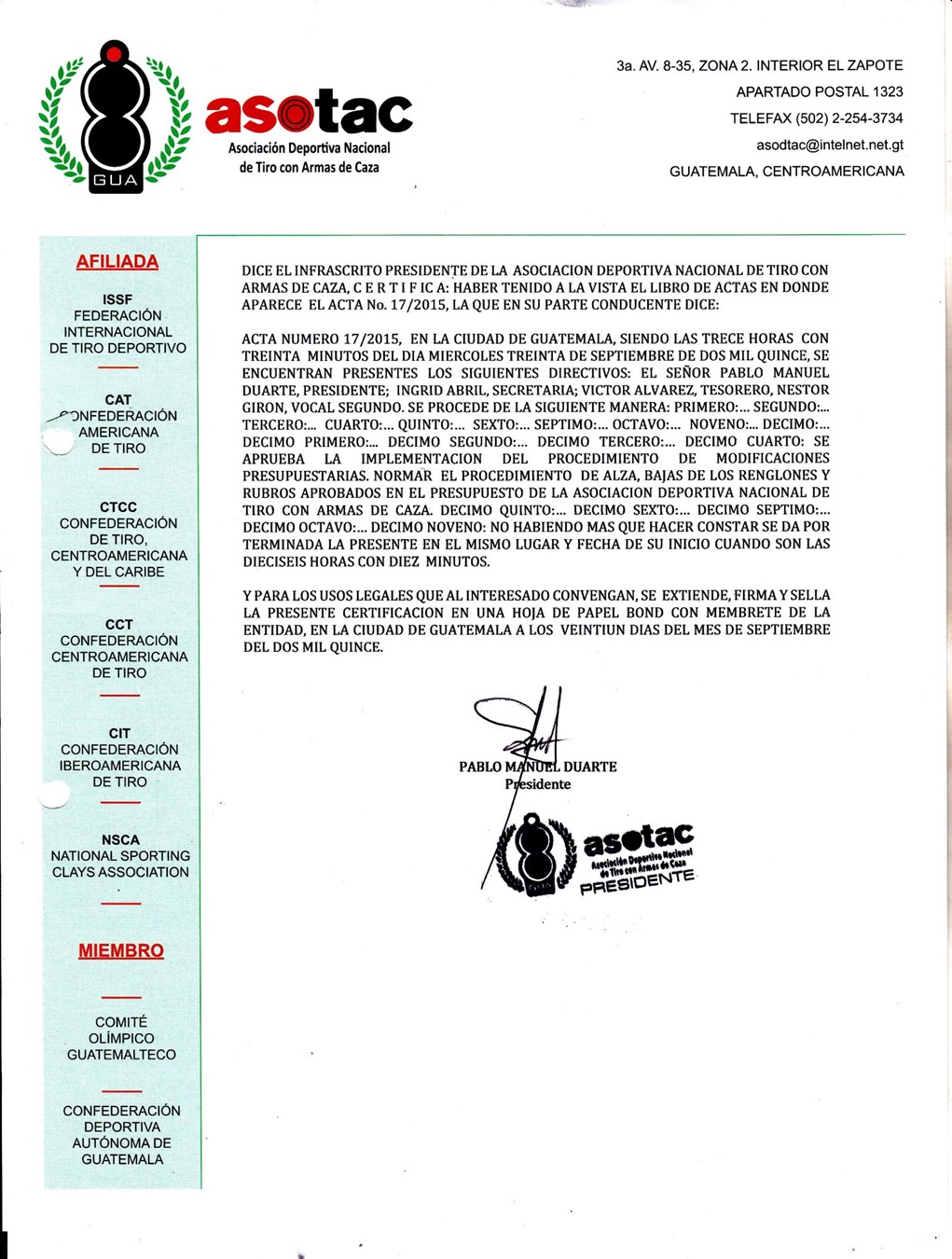 Asociación Deportiva Nacional de Tiro con Armas de CazaAsociación Deportiva Nacional de Tiro con Armas de CazaPáginas 3/3Páginas 3/3Procedimiento: Modificaciones Presupuestarias  Procedimiento: Modificaciones Presupuestarias  Objetivo: Normar el procedimiento de alzas, bajas de los renglones y rubros aprobados en el presupuesto de ASOTAC. Objetivo: Normar el procedimiento de alzas, bajas de los renglones y rubros aprobados en el presupuesto de ASOTAC. Base Legal: Ley Orgánica del PresupuestoBase Legal: Ley Orgánica del PresupuestoResponsable: Coordinación Administrativo FinancieroResponsable: Coordinación Administrativo FinancieroNo.DescripciónTiempoResponsableResponsable1Se recibe la solicitud de gastos de                  las unidades administrativas de ASOTAC15 minutosAsistente FinancieroAsistente Financiero2Se revisa que exista disponibilidad presupuestaria del renglón de gasto solicitado15 minutos Asistente FinancieroAsistente Financiero3Al no existir disponibilidad presupuestaria de uno o varios renglones, se revisa la ejecución presupuestaria para buscar economías en otros renglones30 minutosAsistente FinancieroAsistente Financiero4Se elabora la propuesta de decrementos y de incrementos por renglón con sus justificaciones y se traslada para su Aval15 minutosCoordinador Administrativo FinancieroCoordinador Administrativo Financiero5Se revisa que no se rebaja gasto de inversión para pasar a funcionamiento ya que esto la normativa vigente no lo permite15 minutosAsistente FinancieroAsistente Financiero6Se revisan que las metas y productos institucionales no sean afectados o bien se ajusten de acuerdo a las modificaciones a realizar 15 minutosCoordinador TécnicoCoordinador Técnico7Se somete a la consideración del Gerente para trasladar al Comité Ejecutivo15 minutosGerenteGerente8El Comité Ejecutivo lo conoce en Sesión Ordinaria y convoca a Asamblea  General  Extraordinaria15 minutosSecretario de Comité EjecutivoSecretario de Comité Ejecutivo9Se conoce la propuesta de Modificación Presupuestaria en Asamblea General Extraordinaria y aprueba por medio de Acta10Notifica de lo resuelto a                                  la Coordinación Administrativo Financiera.  30 minutosSecretario de Comité EjecutivoSecretario de Comité Ejecutivo11Se realizan las operaciones aprobadas en el presupuesto de ASOTAC15 minutosCoordinador Administrativo FinancieroCoordinador Administrativo Financiero12Se procede a archivar el expediente completo 10 minutosAsistente FinancieroAsistente Financiero13Se aprueban las solicitudes de Gasto recibidas y que originaron las modificaciones presupuestarias15 minutosCoordinador Administrativo FinancieroCoordinador Administrativo Financiero14Se deberá informar de todas las modificaciones presupuestarias a la CDAG para fines de control.30 minutosCoordinador Administrativo Financiero Coordinador Administrativo Financiero Elaborado:Revisado:Aprobado: